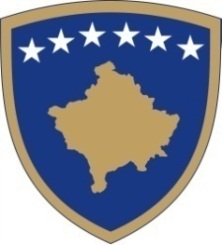 Republika e KosovësRepublika Kosova - RepublicofKosovoQeveria - Vlada – GovernmentZyra e Kryeministrit - UredPremijera - Office of the Prime MinisterMbështetje financiare për projektet e OJQ-ve që vijnë nga komuniteti kroat që merren me afirmimin dhe integrimin e këtij komuniteti që jeton në Republikën e Kosovës
Udhëzimet për Aplikantët
Data e hapjes së thirrjes:07 qershor 2018Afati i fundit për dorëzimin e aplikacioneve: 28 qershor 2018
 
MBËSHTETJE FINANCIARE PËR PROJEKTET E OJQ-VE NË PROMOVIMIN E KOMUNITETIT KROAT1.1 PROBLEMET TË CIALAT SYNOHET TË ADRESOHEN PËRMES KËSAJ THIRRJE PUBLIKEQeveria e Kosovës është e përkushtuar për të siguruar dhe garantuar të drejtat e komuniteteve në përputhje me standardet ndërkombëtare që burojnë nga konventat ndërkombëtare, Kushtetuta e Kosovës dhe legjislacioni vendor për të drejtat e njeriut dhe minoriteteve. Kushtetuta e Kosovës përfshinë konventat ndërkombëtare per te drejtat e njeriut dhe minoritetet duke e bere ato te zbatueshme drejt per drejt ne republikën e Kosovës. Zbatimi i normave dhe standardeve qe dalin nga këto konventa janë prioritete e qeverise se Kosovës. Korniza ligjore qe buron nga Kushtetuta e Republikës se Kosovës dhe ne baze legjislacioni ndërkombëtare  është shume e avancuar dhe është shënuar një progres shume e mire ne zbatimin e tyre. Qeveria e Kosovës vazhdon me trajtimin e drejtave te minoriteteve me kujdes te veçantë duke i dhënë rendësi per krijimin e një shoqërie demokratike dhe një trajtim te barabarte per te gjithë qytetaret e saj pa diskriminim ne baze etnicitetit, gjuhe, feje, gjinie dhe zgjedhja politike Komuniteti kroat janë pjesë të shoqërisë kosovare, ku jetojnë në zona te caktuara te Kosovës dhe me një numër te vogël. Kjo e bene këto komunitete me të ndjeshëm në favor me minoritetet tjera që jetojnë në Kosovë.  Qeveria e Kosovës konsideron se kushtet dhe situata e komuniteti kroat në shoqërinë kosovare, kërkon politika dhe veprime të shpejta, konkrete, efektive për të siguruar përfshirjen  e suksesshëm e tyre dhe mundësuar kontributin e tyre në shoqërinë kosovare. Në vazhdim të përpjekjeve të Qeverisë së Kosovës për të përmirësuar jetën e këtij komuniteti dhe për të mundësuar krijimin e kushteve politike, sociale, ekonomike, arsimore dhe kulturore që ndihmojnë këtë komunitit në krijimin dhe forcimin e identitetit, respektimin dhe mbrojtjen e vlerave individuale dhe atyre komunitare.Prandaj kjo thirrje publike për përkrahje të projekteve të komunitetit kroat të cilët janë te fokusuar në promovimin dhe mbrojtjen e të drejtave të tyre, me fokus të vetëdijesimin dhe përmirësimin e kushteve në shoqërinë kosovare në fusha të ndryshme në ndonjërën nga fushat prioritare të thirrjes publike është në funksion të realizimit të prioriteteve qeveritare në këtë fushë.1.2 OBJEKTIVAT E THIRRJES DHE PRIORITETET PËR NDARJEN E FONDEVEObjektivi i përgjithshëm i kësaj thirrje për propozime është promovimi i të drejtave të komuniteteve 
Objektivi specifik i kësaj thirrje për propozime është: ngritja e vetëdijes së opinionit publik për të drejtat ligjore për mbrojtje për të drejtat e minoritetevepërmirësimi i kushteve të jetesës së komuniteteve; promovimi i mundësive të barabarta në fusha të ndryshme 
Prioritetet për alokimin e fondeve:projektet të cilat synojnë ngritjen e vetëdijes së opinionit publik për të drejtat ligjore për komuniteteve; projektet të cilat fokusohen përmirësimi i kushteve të jetesës së komuniteteve; projektet të cilat synojnë promovimi i mundësive të barabarta në fusha të ndryshme 1.3 VLERA PLANIFIKUAR E MBËSHTETJES FINANCIARE PËR PROJEKTET DHE TOTAL I THIRRJES
1.  Vlera totale e planifikuar e thirrjes është 40, 000 Euro. Nga këto 40,000 euro të ndahen për organizatat jo qeveritare që vijnë nga komuniteti kroat që jetojnë në Republikën e Kosovës. 2. Projektet mund të financohen në shumën e 100%  të totalit të kostove të pranueshme të projektit. Aplikantët dhe partnerët potencialë nuk është nevojshme të sigurojnë bashkëfinancim nga burimet tjera (publike ose private) të financimit. 
2. KUSHTET FORMALE TË THIRRJES2.1. Aplikuesit e pranueshëm: kush mund të aplikoj?Aplikanti duhet të jetë:1. Organizatë jo Qeveritare e regjistruar në pajtim me Ligjin për Lirinë e Asociimit në Organizata Jo-Qeveritare;2. Të ketë zotësi juridike, financiare dhe operacionale për zbatimin e projektit;3. Të kenë përvojë në implementimin e projekteve nga fushat prioritare të thirrjes publike; 4. Të ketë kryer të gjitha detyrimet tatimore dhe kontributet tjera të detyrueshme në përputhje me legjislacionin në fuqi në Republikën e Kosovës5. Të mos jetë në proces falimentimi, në proces të shuarjes, në procedura të mbledhjes së detyrueshme apo likuidimit;6. Të mos ketë shkelur kushtet e parashikuar të përdorimit të fondeve publike;Nuk kanë të drejtë për të konkurruar sipas kësaj thirrje: OJQ-të të cilat nuk i kanë shpenzuar mjetet nga mbështetja e mëparshme financiare publike për qëllimin për të cilin janë dhënë nuk kanë të drejtë konkurrimi OJQ-të e falimentuara; OJQ-të të cilat kanë dështuar të kryejnë detyrimet tatimore dhe kontributet tjera sipas legjislacionit në fuqi në Republikën e Kosovës; OJQ-të të cilat mund të kenë konflikt interesi; 
Numri i projekteve me të cilat mund të aplikoj një OJQ:Një aplikant mund të paraqesë një projekt propozim.Një aplikant mund të në të njëjtën kohë të jetë partner në një tjetër aplikim.2.2 Partnerët e pranueshme në zbatimin e projektit/programit1. Për zbatimin e projektit nuk është e detyrueshme ekzistenca e partneritetit me organizata tjera por e njëjta është e dëshirueshme.Në rast të ekzistencës së partneritetit, partnerët mund të marrin pjesë në më shumti një aplikim si partner dhe një projekt si bartës. Kushtet që duhet ti plotësojnë partnerët në projekt.Partnerët duhet të përmbushin të gjitha kriteret e përshtatshmërisë që zbatohen për aplikuesit, siç është paraparë në pikën e specifikuar në pikën 2.1 të këtyre udhëzimeve. Raporti në mes të Aplikantit dhe partnerëveMe rastin e aplikimit, aplikuesi duhet të ketë arritur marrëveshje të partneritetit me OJQ-të partnere. Për këtë qëllim duhet nënshkruar një deklaratë e partneritetit, e cila duhet të dorëzohet  në kopje origjinale të nënshkruar nga secili partner në projekt. 2.3 Aktivitetet e pranueshme që do të financohen përmes thirrjesKohëzgjatja e planifikuar e projekteve është një vitAktivitetet e projektit duhet të kryhen në territorin e Republikës së Kosovës
Aktivitetet e pranueshme të projektit mund të përfshijnë:Aktivitete që synojnë ngritjen e vetëdijes së publikut për mbrojtje nga diskriminimi në ndonjërën nga fushat prioritare të thirrjes publike; Aktivitetet që kanë për qëllim nxitjen e institucionet publike dhe akterëve tjerë për bashkëpunim me shoqërinë civile në promovimin dhe mbrojtjen nga diskriminimi në ndonjërën nga fushat prioritare të thirrjes publike;Aktivitete mentorimi dhe trajnimi i stafit të OJQ-ve që operojnë në fushën e mbrojtjes dhe promovimit të mbrojtjes nga diskriminimi; Aktivitetet që synojnë nxitjen e komunikimit të OJQ-ve me publikun, me fokus në  informimin e publikut për mbrojtjen nga diskriminimi për këtë komunitet; 
Lista e aktiviteteve të projektit nuk është e mbyllur, por vetëm ilustruese dhe do të merren parasysh për financim edhe aktivitete tjera të përshtatshme që kontribuojnë në arritjen e objektivave të përgjithshme dhe specifike të thirrjes, të cilat nuk janë të përmendura në listën më lart. Gjatë zbatimit të aktiviteteve të projektit, aplikanti duhet të sigurojë që bazohet në parimin e ofrimit të mundësive të barabarta, barazisë gjinore dhe jo-diskriminimit, si dhe të zhvillojë veprimtari në përputhje me nevojat e komunitetit dhe qytetarëve.

4. Llojet e mëposhtme të aktiviteteve nuk janë të pranueshme për financim:Aktivitete të cilat nuk kanë të bëjnë me promovimin dhe mbrojtjen nga diskriminimi të këtij komunitetiAktivitetetet në të cilat përfitues të vetëm janë anëtarët e OJQ-së aplikuese;2.4 Shpenzimet e pranueshme që do të financohen përmes thirrjesPërmes fondeve publike të kësaj thirrje publike mund të financohen vetëm kostot reale dhe të pranueshme për realizimin e aktiviteteve të projektit, në periudhën kohore të specifikuar me këto udhëzime. Në vlerësimin e projektit do të vlerësohen vetëm kostot e nevojave në lidhje me aktivitetet e planifikuara, si dhe në lartësinë reale të këtyre shpenzimeve.
2.4.1  Shpenzimet e drejtpërdrejta të pranueshme Shpenzimet sipas kostove të pranueshme direkte përfshijnë shpenzimet që janë direkt të lidhura me zbatimin e disa aktiviteteve projektit ose të programit të propozuar, të tilla si:organizimi i aktiviteteve edukuese, tryeza të rrumbullakëta (në mënyrë të veçantë duhet të identifikohet lloji dhe çmimi i secilit shërbim);material shpenzues;shërbime grafike (shërbimet për shtypjen e fletushkave, broshurave, revistave, etj, duke specifikuar llojin dhe qëllimin e shërbimit, sasinë, çmimin e njësisë, etj.);Shërbimet e reklamimit (televizionit dhe radio prezantime, mirëmbajtjes web faqeve, njoftimet në gazeta, materiale reklamuese, etj, duke përcaktuar llojin e promovimit, kohëzgjatjen dhe koston e shërbimeve);Shpenzimet e përfaqësimit që kanë të bëjnë me organizimin aktiviteteve të projektit duke treguar qëllimin dhe numrin e pritshëm të pjesëmarrësve, etj);Shpenzimet e pagave dhe pagesave për menaxherët e projektit të kontraktorëve të projektit nga organizatat dhe/ose partnerët e jashtëm të përfshirë në projekt (kontratat e të drejtave të autorit dhe të drejtave pronësore, kontratat tjera, kontratat e punësimit), duke specifikuar emrin e personave të angazhuar, kompetencat e tyre profesionale, numrin e muajve të angazhimit dhe shumën mujore bruto të kompensimit;Shpenzimet e komunikimit (shpenzimet e telefonit, internetit, etj) këto shpenzime duhet të jenë të përcaktuara(caktuara);kostoja për prokurimin e pajisjeve të nevojshme për zbatimin e projektit, i cili duhet të jetë i përcaktuar nga lloji dhe shuma;shpenzimet e udhëtimit (aty ku është e nevojshme duke e specifikuar numrin e njerëzve, destinacionit, shpeshtësinë dhe qëllimin e udhëtimit dhe llojin e transportit publik, llojin e akomodimit dhe numrin e netëve);kosto të tjera që lidhen drejtpërdrejt me zbatimin e aktiviteteve të projektit apo 
programit;
2.4.2 Shpenzimet e tërthorta të pranueshme Përveç shpenzime të pranueshme direkte, në kuadër të kësaj thirrje do të pranohen edhe kostot indirekte (përqindje e vlerës totale të projektit/programit. Në kuadër të këtyre shpepnzimeve përfshihen kostot që nuk janë të lidhura direkt me zbatimin e projektit ose programit, por janë kosto që në mënyrë të tërthortë kontribuojë në arritjen e objektivave të projektit. Edhe këto kosto duhet të specifikohen dhe të shpjegohen.2.4.3 Shpenzimet e papranueshme Shpenzimet e papranueshme përfshijnë p.sh:investimet në kapital apo kredi për investime, fonde të garancisë;Kostot e blerjes së pajisjeve, mobiljeve, dhe punëve të vogla ndërtimore në qoftë se kalojnë vlerën prej 10% të totalit të kostove të pranueshme të projektit;Shpenzimet e interesit për borxhin;gjobat, ndëshkimet financiare dhe shpenzimet e procedurave gjyqësore;pagesa e bonuse për punonjësit;detyrimet bankare për hapjen dhe administrimin e llogarive, tarifat për transfertat financiare dhe tarifat e tjera krejtësisht të një natyre financiare;Kostot që tashmë janë të financuara nga burime publike apo shpenzime në periudhën e projektit të financuar nga burime të tjera;blerja e pajisjeve të përdorura, makineri dhe mobilje etj;kostot që nuk mbulohen nga marrëveshja (kontrata me ofruesin e mbështetjes financiare);donacionet bamirëse;kredi për organizata të tjera apo individ;kostot e tjera që nuk janë të lidhura direkt me përmbajtjen dhe objektivat e projektit; 3. SI TË APLIKONI?
Aplikimi i OJQ-ve do të konsiderohet i plotë nëse përmban të gjitha format e aplikimit dhe anekset e detyrueshme siç kërkohet në thirrjen publike dhe dokumentacionin e thirrjes si në vijim:Formulari i projekt-propozimitFormulari i propozim buxhetitFormulari i deklaratës së partneritetit (nëse aplikohet në partneritet)Kopja e Certifikatës së regjistrimit të OJQ-së;Kopja e Certifikatës së Numrit Fiskal;Forma e deklaratës të mungesës së financimit të dyfishtë;Forma e deklarimit të projekteve apo programeve të OJQ-ve të financuara nga burimet publike të financimit;Deklaratë e dorëzimit të pasqyrave financiare vjetore;Certifikatë nga Administrata Tatimore e Kosovës në lidhje me gjendjen e borxhit publik të aplikuesit dhe partnerëve që vërteton se organizata nuk ka borxh, dhe në rast se ka borxh publik, duhet të paguhen para nënshkrimit të kontratës. Certifikata duhet të jetë lëshuar brenda periudhës që nga data e hapjes së thirrjes publike (ky dokument do të kërkohet para publikimit të rezultateve përfundimtare, dhe pas publikimit të rezultateve preliminare); 3.1 Formulari i aplikacionit të projekt propozimit Plotësimi i formës së projekt propozimit është pjesë e dokumentacionit të detyrueshëm. Ajo përmban të dhëna në lidhje me aplikusin dhe partnerët si dhe të dhëna mbi përmbajtjen e projektit/programit për të cilin kërkohet financim nga burimet publike. Në rast se në formën e dorëzuar mungojnë të dhënat në lidhje me përmbajtjen e projektit, aplikimi nuk do të merret në konsideratë.Forma është e nevojshme të plotësohet me kompjuter. Nëse forma është plotësuar me dorë nuk do të merren në konsideratë.Nëse forma përshkruese përmban të meta si më sipër, aplikimi do të konsiderohet i pavlefshëm.
3.2 Përmbajtja e formës BuxhetitForma e plotësuar e propozim Buxhetit është pjesë e dokumentacionit të detyrueshëm. Buxheti i dorëzuar duhet të përmbaj informacion për të gjitha shpenzimet direkte dhe indirekte të projektit/programit të propozuar për financim.Nëse forma e buxhetit nuk është e plotësuar në tërësi, apo nuk është dorëzuar në formën përkatëse aplikimi nuk do të merret në konsideratë. 
Forma është e nevojshme të plotësohet me kompjuter. Nëse forma është plotësuar me dorë nuk do të merret në konsideratë.3.3 Ku ta dorëzoni aplikimin?Format e detyrueshme dhe dokumentacioni i kërkuar duhet të dërgohen në formë fizike, të shtypur (një origjinal) dhe në formë elektronike (në CD). Format e detyrueshme duhet të jenë të nënshkruara nga përfaqësuesi i autorizuar dhe të vulosura me vulën zyrtare të organizatës. Dokumentacioni në formë elektronike (në CD) duhet të ketë të njëjtën përmbajtje, pra të jetë identik me versionin e shtypur. Dokumentacioni i shtypur dhe ai elektronik në CD duhet të vendosen në një zarf të mbyllur. Aplikimi origjinal duhet të dërgohet me postë ose në person (dhe të dorëzohet në Zyrën përkatëse). Në pjesën e jashtme të zarfit duhet të shënohet emri i thirrjes publike, së bashku me emrin e plotë dhe adresën e aplikuesit dhe shënimin "Të mos të hapet para takimit të Komisionit Vlerësues"Aplikacionet duhet të dërgohen në adresën e mëposhtme:3.4 Afati i fundit për dërgimin e aplikacioneveAfati i thirrjes është15 ditë pune nga data e hapjes së thirrjes dhe zgjatë deri më 28 Qershor 2018. Kërkesa është dorëzuar brenda periudhës së thirrjes nëse vula pranuese tregon se është marrë në postë deri në fund të datës së thirrjes, si afati i fundit për dorëzimin. Në rast se kërkesa është paraqitur personalisht në Zyrë, aplikantit do ti lëshohet një vërtetim se aplikacioni është pranuar brenda periudhës së konkursit.
Të gjitha aplikacionet e dërguara pas afatit nuk do të merren parasysh.Si të kontaktoni nëse keni ndonjë pyetje?Të gjitha pyetjet në lidhje me thirrjen mund të bëhen vetëm në mënyrë elektronike, duke i dërguar një kërkesë në adresën e mëposhtme: Keriman.Sadikay@rks-gov.net, jo më vonë se 10 ditë para skadimit të thirrjes.
Përgjigjet ndaj kërkesave të veçanta do të dërgohet direkt në adresën e pyetjeve të shtruara, dhe përgjigjet më të shpeshta do të publikohen në faqen e mëposhtme të internetit: www.kryeministri-ks.net dhe jo më vonë se 5 ditë para skadimit të thirrjes
Për të siguruar trajtim të barabartë të të gjithë aplikantëve të mundshëm, një ofrues i mbështetjes financiare publike nuk mund të japë një mendim paraprak për pranueshmërinë e aplikantëve, partnerët, veprimet apo shpenzimet e përmendura në kërkesë. VLERËSIMI DHE NDARJA E FONDEVEAplikacionet e pranuara do të kalojnë nëpër procedurën e mëposhtme:
4.1.1 Ofruesi i mbështetjes financiare do të themeloj një komision vlerësues të përbërë nga 5 anëtarë nga zyrtar të instiutucionit dhe ekspert tjerë të jashtëm, i cili ka për detyrë të vlerësoj aplikacionet nëse i plotësojnë kushtet formale të thirrjes publike. 
Pas kontrollimit të gjitha aplikacioneve të pranuara, komisioni do të përgatis një listë të të gjitha aplikantëve që i plotësojnë kushtet për tu vlerësuar përmbajtja e projekteve të tyre, dhe një listë të aplikantëve të cilët nuk i plotësojnë kushtet e përcaktuara të konkurrencës.
Ofruesi i mbështetjes financiare do të njoftojë me shkrim të gjithë aplikantët të cilët nuk i plotësojnë kërkesat dhe arsyet e refuzimit të aplikimit të tyre.4.1.2 Në fazën e dytë do të bëhet vlerësimi i përmbajtjes së aplikimeve nga ana e Komisionit vlerësues i përbërë nga 5 anëtarë. Çdo aplikacion i pranuar do të vlerësohet në bazë të formularit të vlerësimit.
Lista e përkohshme e projekteve/programeve përfituese të përzgjedhura për financim - Në bazë të vlerësimit të aplikacioneve të cilat i kanë plotësuar kushtet e parashikuara të thirrjes, Komisioni do të hartojë një listë të përkohshëm të projekteve/programeve të përzgjedhura, sipas pikëve që ata kanë marrë në procesin e vlerësimit. Shuma totale e kosotos së projekteve të radhitura në listen e përkohsme nuk do të kaloj shumën totale të ofruar për financim përmes thirrjes publike. Krahas listës së përkohshme, bazuar në pikat që janë bërë gjatë vlerësimit, Komisioni do të hartojë edhe listën rezervë të projekteve/programeve.
4.2  Dokumentacion shtesë dhe KontraktimiPër të shmangur shpenzimet e panevojshme shtesë kur të aplikoni për konkurrencën, një ofrues i burimeve financiare do të kërkojë dokumentacion shtesë vetëm nga ata aplikantë të cilët, në bazë të procesit të vlerësimit të aplikacioneve, ka hyrë në listën e përkohshme të projekteve/programeve të përzgjedhura për financim.
Para nënshkrimit përfundimtar të kontratës, dhe në bazë të vlerësimit të Komisionit, ofruesi mund të kërkojë shqyrtimin e formës së buxhetit për kostot e vlerësuara që korrespondojnë me shpenzimet aktuale në lidhje me aktivitetet e propozuara.
Dokumentacionin shtesë që do të kërkohet: Vërtetimin nga administrata tatimore se janë kryer të gjitha detyrimet tatimore.Komisioni vlerësues do të bëjë kontrollimin e dokumentacionit shtesë.
Nëse aplikuesi nuk paraqet dokumentacionin e kërkuar shtesë brenda kohës së caktuar prej 10 ditësh, aplikimi do të refuzohet.
Nëse pas kontrollimit të dokumenteve mbështetëse vendoset se disa nga aplikuesit nuk i plotësojnë kushtet e kërkuara të thirrjes publike, nuk do të merret në konsideratë për nënshkrim të kontratës.Në raste të tilla, projektet nga lista rezervë do të aktivizohen nëse, pas kontrollimit të dokumenteve mbështetëse dhe pasi të konstatohet nga institucioni se ka mjete të mjaftueshme për të kontraktuar projekte të tjera.
Pas kontrollit të dokumentacionit të paraqitur, Komisioni do të propozojë listën përfundimtare të projekteve/programeve të përzgjedhura për financim.  Njoftimi i aplikuesve -Të gjithë aplikantët aplikimet e të cilëve kanë hyrë në procesin e vlerësimit do të jenë të informuar në lidhje me vendimin për ndarjen e projekteve/programeve në kuadër të thirrjes. KALENDARI INDIKATIV I REALIZIMIT TË THIRRJESFazat e procedurës së thirrjes (vendosni datat)Afati i fundit për aplikimet 28 qershor 2018Afati i fundit për dërgimin e pyetjeve në lidhje me thirrjen 15 qershor 2018Afati i fundit për dërgimin e përgjigjeve për pyetjet që lidhen me thirrjen 22 qershor 2018Afati i fundit për vlerësimin e aplikimeve në mënyrë përmbajtjesore 15 korrik 2018Afati për kontraktim brenda 90 ditëve nga dita e mbylljes së thirrjes publike. 

Financuesi ka të drejtë të përditësoj kalendarin indikativ. Duhet të dini se çdo ndryshim në kalendarin indikativ do të publikohet në faqen e internetit e mëposhtme: www.kryeministri-ks.netLISTA E DOKUMENTEVE TË THIRRJES PUBLIKEFORMULARËTFormulari i Aplikacionit për projekt/programit (word)Formulari i Propozim buxhetit (format excel)Formulari  i deklaratës për mungesë të financimit të dyfishtë (format Word)Formulari i kontratës kontratës (format word) Formulari i Raportit Financiar (formatin excel)Formulari i raportit narrativ-përshkrues (format word)Zyra e Kryeministrit 
Sheshi Nëna Terezë, Prishtinë, Ndërtesa e Qeverisë,  kati.6, Zyra nr. 602
"Të mos hapet para mbledhjes së Komisionit Vlerësues"